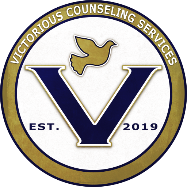 Victorious Counseling Services99 Derby Street, Suite 200Hingham, MA 02043(P) 617-379-1464Referral Form:Name:Address:City/State:Date of Birth:Gender:        Male______         Female______     Other_____Home Phone#Cell Phone#Email Address:Referred by:Referral Source: (Probation, DCF, Primary Care Provider, etc.)Reason for Referral:Marital Status:        Single____      Married____   Divorced_____    Separated____ Widowed_____Employment Status: Full-Time_____    Part-Time____    Student_____     Unemployed____    Disabled_____     Retired_____Members of Household:Emergency Contact:   (release of information must be signed)Emergency Contact Phone#:Insurance Name:Insurance Policy #:Please complete all of this information and email to VictoriousCounseling@gmail.com.*During COVID-19 Victorious Counseling Services will be offering Telehealth Services to all patients*NameAgeGenderRelation